अपेक्षित अधिगम हेतु परामर्शितनमूना क्रिया-कलाप/ गतिविधि /कार्यपत्रक (Suggested Sample Activities):-अपेक्षित अधिगम हेतु परामर्शितनमूना क्रिया-कलाप/ गतिविधि /कार्यपत्रक (Suggested Sample Activities):-अपेक्षित अधिगम हेतु परामर्शितनमूना क्रिया-कलाप/ गतिविधि /कार्यपत्रक (Suggested Sample Activities):-पाठ -१ से ३ पर आधारित :  अधिगम मूल्यांकन संबंधी कार्य पत्रकप्रश्न १-“ऊ “ (  ) की मात्रा लगाकर शब्द बनाइए |झला –						परा-लंगा –							लट -फल-प्रश्न २-रंग बताइए –सेब –							आम -केला –						अंगूर –संतरा –प्रश्न ३-सेब का चित्र बनाकर नाम लिखए-प्रश्न ४- पार्क में तुम्हें क्या क्या सावधानियां रखनी चाहिए |बताइए ..................................................................................................................................................................................................................................................................प्रश्न ५-निम्न शब्दों को पाँच पाँच बार लिखए-दिल्ली, डाली ,धरती ,रिमझिम ,बादल ...................................................................................................................................................................................................................................................................................................................................................................................................अपेक्षित अधिगम हेतु परामर्शितनमूना क्रिया-कलाप/ गतिविधि /कार्यपत्रक (Suggested Sample Activities):-अपेक्षित अधिगम हेतु परामर्शितनमूना क्रिया-कलाप/ गतिविधि /कार्यपत्रक (Suggested Sample Activities):-अपेक्षित अधिगम हेतु परामर्शितनमूना क्रिया-कलाप/ गतिविधि / कार्यपत्रक(Suggested Sample Activities):-पाठ -४ से ६ पर आधारित :  अधिगम मूल्यांकन संबंधी कार्य पत्रकप्रश्न १- मिलान करिए -१.इंजन करता है 				धक ,धक ,धक,धक २.डिब्बे करते है 				छक,छक,छक,छक,३.दिल करता है 				भक,भक,भक,भक प्रश्न २-कौन-२ चीज़ें तली जाती है -१. ...................................		४. ...................................	२. ...................................		५. ...................................	३. ...................................	प्रश्न३-तीन प्रकार के पत्ते के चित्र बनाइए और रंग भरिए-प्रश्न ४-निम्न शब्दों को पाँच –पाँच बार लिखिए हरा     काला      नीला     पीला    लाल .....................................................................................................................................................................................................................................................................................................................................................................................................................................................................................................................................................................................................................................................................अपेक्षित अधिगम हेतु परामर्शितनमूना क्रिया-कलाप/ गतिविधि /कार्यपत्रक (Suggested Sample Activities):-अपेक्षित अधिगम हेतु परामर्शितनमूना क्रिया-कलाप/ गतिविधि /कार्यपत्रक (Suggested Sample Activities):-पाठ -७ से ८ पर आधारित :  अधिगम मूल्यांकन संबंधी कार्य पत्रकप्रश्न १- रसोईघर में इस्तेमाल होने वाली पाँच चीजों के नाम लिखिए   -१........................................  २........................  ३........................................ ४........................................  ५........................प्रश्न २-इनके नाम बताइए  -प्रश्न३-किससे क्या काम करते है?प्रश्न ४-मिलते – जुलते शब्द लिखिए ?१.खोल -				२.खाली  -	३.टमाटर  -				४.डाली -प्रश्न ५-निम्नलिखित शब्दों को पाँच बार लिखिए  –सेब   कटहल       गन्ना      साग       आम .....................................................................................................................................................................................................................................................................................................................................................................................................................................................................................................................................................................................................................................................................अपेक्षित अधिगम हेतु परामर्शितनमूना क्रिया-कलाप/ गतिविधि /कार्यपत्रक (Suggested Sample Activities):-अपेक्षित अधिगम हेतु परामर्शितनमूना क्रिया-कलाप/ गतिविधि /कार्यपत्रक (Suggested Sample Activities):-अपेक्षित अधिगम हेतु परामर्शितनमूना क्रिया-कलाप/ गतिविधि /कार्यपत्रक (Suggested Sample Activities):-पाठ -९ से ११ पर आधारित :  अधिगम मूल्यांकन संबंधी कार्य पत्रकप्रश्न १- इन चीजों को कैसे साफ़ करेंगे -१.पेन्सिल के निशान को ........................................................................................२.बर्तनों को...........................................................................................................३.जूतों को .........................................................................................................४.कपड़ो को .........................................................................................................५.फ़र्श को ............................................................................................................प्रश्न २-तुम्हें क्या –क्या खाना अच्छा लगता है ?...........................................................................................................................................................................................................................................................प्रश्न३-आसमान में उड़ने वाली चीजों के चित्र बनाइए –प्रश्न ४-निम्नलिखित अक्षरों से शब्द बनाइए –१.प –							४.ल-२.ब-							५.व-३.ग -प्रश्न ५-निम्न शब्दों को पाँच – पाँच बार लिखिए –गेंद    बतला     बंदर    खेत     पतंग .....................................................................................................................................................................................................................................................................................................................................................................................................................................................................................................................................................................................................................................................................अपेक्षित अधिगम हेतु परामर्शितनमूना क्रिया-कलाप/ गतिविधि /कार्यपत्रक (Suggested Sample Activities):-अपेक्षित अधिगम हेतु परामर्शितनमूना क्रिया-कलाप/ गतिविधि /कार्यपत्रक (Suggested Sample Activities):-अपेक्षित अधिगम हेतु परामर्शितनमूना क्रिया-कलाप/ गतिविधि /कार्यपत्रक (Suggested Sample Activities):-पाठ -१२ से १४ पर आधारित :  अधिगम मूल्यांकन संबंधी कार्य पत्रकप्रश्न १- तुम कौन –कौन से खेल खेलते हो  -१........................................ ३...........................................२........................................ ४........................................प्रश्न २-मिलता – जुलता शब्द लिखिए -१.नाम 					 ३.नहीं २.खाली 					 ४.आना ५.रात-प्रश्न३-उछल कूद करने वाले जानवरों ले नाम लिखिए  –१.२.३.४.५.प्रश्न ४-कौन क्या करता है?१.मेरी माँ -						२.मेरे पिता जी -	३.मेरे भाई -प्रश्न ५-निम्नलिखित वाक्य को पाँच बार लिखिए  –स्वच्छ भारत स्वस्थ भारत .....................................................................................................................................................................................................................................................................................................................................................................................................................................................................................................................................................................................................................................................................अपेक्षित अधिगम हेतु परामर्शितनमूना क्रिया-कलाप/ गतिविधि / कार्यपत्रक(Suggested Sample Activities):-अपेक्षित अधिगम हेतु परामर्शितनमूना क्रिया-कलाप/ गतिविधि /कार्यपत्रक (Suggested Sample Activities):-अपेक्षित अधिगम हेतु परामर्शितनमूना क्रिया-कलाप/ गतिविधि /कार्यपत्रक (Suggested Sample Activities):-पाठ -१५ से १७ पर आधारित :  अधिगम मूल्यांकन संबंधी कार्य पत्रकप्रश्न १- खाली जगह भरिए -१.एक अंडे से ........................का बच्चा निकला |२.बत्तख का .......................बोला|३.वह बोला ......................भी आ गया |४.मैं ...................खोद रहा है|प्रश्न २-अर्थ लिखिए –१.ग्वाला                      ३.बगिया २.गैया                       ४.नैना  ५.फुलवा प्रश्न३-इ ( ) की मात्रा लगाइए –१. दन-                    ४. नकल -२. मर्च -                    ५. चढाना -३. ततली –प्रश्न ४- बनाइए और रंग भरिए –प्रश्न ५-प्रश्न५- निम्न वाक्य को पाँच बार लिखो-मेरा भारत महान |.....................................................................................................................................................................................................................................................................................................................................................................................................................................................................................................................................................................................................................................................................अपेक्षित अधिगम हेतु परामर्शितनमूना क्रिया-कलाप/ गतिविधि /कार्यपत्रक (Suggested Sample Activities):-अपेक्षित अधिगम हेतु परामर्शितनमूना क्रिया-कलाप/ गतिविधि /कार्यपत्रक (Suggested Sample Activities):-visf{kr vf/kxe gsrq परामर्शितuewuk fdz;k&dyki@xfrfof/k@dk;Zi=d ¼SSuggested Sample Activities½%&पाठ -१८ से २० पर आधारित :  अधिगम मूल्यांकन संबंधीकार्य पत्रकvisf{kr vf/kxe gsrq परामर्शितuewuk fdz;k&dyki@xfrfof/k@dk;Zi=d ¼SSuggested Sample Activities½%&visf{kr vf/kxe gsrq परामर्शितuewuk fdz;k&dyki@xfrfof/k@dk;Zi=d ¼SSuggested Sample Activities½%&visf{kr vf/kxe gsrq परामर्शितuewuk fdz;k&dyki@xfrfof/k@dk;Zi=d ¼SSuggested Sample Activities½%&विषय: हिंदीस्तर: ए १कक्षा: प्रथमपाठ१–झूला  कार्यपत्रक केन्द्रित कौशललक्ष्यितअधिगमबिन्दुपरामर्शितविधिसुनना( श्रवण)बोलना (वाचन) पढ़ना (पठन) लिखना (लेखन) परिवेश जागरूकता चिंतन एवं कल्पना परिवार,मित्र,शिक्षक आदि की भाषा सुनकर समझने की योग्यता|दूसरों के साथ वार्तालाप तथा प्रतिक्रिया करने की योग्यता|लिखित सामग्री को ध्वनियों एवं मात्राओं की शुद्धता के साथ पढ़ना|वर्तनी की शुद्धता सहित सही-सही लिखने की योग्यता का विकास|सीखे गए ज्ञान को परिवेश से जोड़ सकने की जागरूकता|अधिगम का स्वयं के जीवन में उपयोग एवं सृजन शक्ति का विकास|व्यक्तिगत गतिविधि युग्म गतिविधिसामूहिक गतिविधिगतिविधि-१“उ w ” की मात्रा लगा कर शब्द बनाइए और पढ़िए –झ ला, प रा,  लँ गा, ल ट     बोलना (उच्चारण)गतिविधि-२शब्द पूरा कीजिए झू __ ना,  ग __ री,  पे __, आ ___,  ___ छली लेखन (वर्तनी)गतिविधि-३तुमने कौन-कौन से झूले पर झूला है? कक्षा में चर्चा करो | बोध सम्बन्धी गतिविधि-४चित्र देख कर नाम लिखो –लेखन कौशल गतिविधि-५पार्क में तुम्हें क्या-क्या सावधानियां रखनी चाहिए |________________________________________________________________________________________________________________________________________________________________________________________________________________________जीवन मूल्य एवं परिवेश संबंधी सजगताविषय: हिंदीस्तर: ए १कक्षा: प्रथमपाठ २–आम की कहानी कार्यपत्रक केन्द्रित कौशललक्ष्यितअधिगमबिन्दुपरामर्शितविधिसुनना( श्रवण)बोलना (वाचन) पढ़ना (पठन) लिखना (लेखन) परिवेश जागरूकता चिंतन एवं कल्पना परिवार,मित्र,शिक्षक आदि की भाषा सुनकर समझने की योग्यता|दूसरों के साथ वार्तालाप तथा प्रतिक्रिया करने की योग्यता|लिखित सामग्री को ध्वनियों एवं मात्राओं की शुद्धता के साथ पढ़ना|वर्तनी की शुद्धता सहित सही-सही लिखने की योग्यता का विकास|सीखे गए ज्ञान को परिवेश से जोड़ सकने की जागरूकता| अधिगम का स्वयं के जीवन में उपयोग एवं सृजन शक्ति का विकास|व्यक्तिगत गतिविधि युग्म गतिविधिसामूहिक गतिविधिगतिविधि-१हिन्दी की गिनती को आगे बढ़ाइए –एक, दो, __________________________________, बीस बोलना (उच्चारण)गतिविधि-२शब्द पूरा कीजिए टो __ री,  ब __ ती,  बुला __, दिखा ___ रलेखन (वर्तनी)गतिविधि-३आमो के मौसम में आपको कैसा लगता हैं ?कक्षा में चर्चा कीजिए बोध सम्बन्धी गतिविधि-४सेब का चित्र बनाकर उसपर दो वाक्य लिखो | १.२.लेखन कौशल गतिविधि-५तुम्हारे घर के आसपास रहने वाले जो बच्चे विद्यालय नहीं जाते उन्हें कैसे विद्यालय जाने को प्रोत्साहित करोगे | चर्चा करो| ____________________________________________________________________________________________________________________________________________________________________________________________________________________________________________________________________________________________________________________________________जीवन मूल्य एवं परिवेश संबंधी सजगताविषय: हिंदीस्तर: ए १कक्षा: प्रथमपाठ ३–आम की टोकरी   कार्यपत्रक केन्द्रित कौशललक्ष्यितअधिगमबिन्दुपरामर्शितविधिसुनना( श्रवण)बोलना (वाचन) पढ़ना (पठन) लिखना (लेखन) परिवेश जागरूकता चिंतन एवं कल्पना परिवार,मित्र,शिक्षक आदि की भाषा सुनकर समझने की योग्यता|दूसरों के साथ वार्तालाप तथा प्रतिक्रिया करने की योग्यता|लिखित सामग्री को ध्वनियों एवं मात्राओं की शुद्धता के साथ पढ़ना|वर्तनी की शुद्धता सहित सही-सही लिखने की योग्यता का विकास|सीखे गए ज्ञान को परिवेश से जोड़ सकने की जागरूकता| अधिगम का स्वयं के जीवन में उपयोग एवं सृजन शक्ति का विकास|व्यक्तिगत गतिविधि युग्म गतिविधिसामूहिक गतिविधिगतिविधि-१निम्न शब्दों का उच्चारण कीजिए –मोगली , ढोलकी , खोपड़ी , मोरनी , चोरनी बोलना (उच्चारण)गतिविधि-२उदाहरण के अनुसार शब्द बनाइए –उदाहरण = उठा – उठाकर  .................................................. , .............................................................................................. , ............................................ लेखन (वर्तनी)गतिविधि-३रंग बताओ 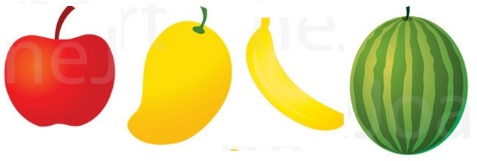 सेब.......................... आम ..........................केला ..........................तरबूज ..........................बोध सम्बन्धी गतिविधि-४दो केलों का चित्र बनाकर उसपर दो वाक्य लिखो | १.२.लेखन कौशल गतिविधि-५फलों का उपयोग सेहत के लिए उपयोगी हैं |कक्षा में इसपर चर्चा कीजिए जीवन मूल्य एवं परिवेश संबंधी सजगताविषय: हिंदीस्तर: ए १कक्षा: प्रथमपाठ४–पत्ते ही पत्ते    कार्यपत्रक केन्द्रित कौशललक्ष्यितअधिगमबिन्दुपरामर्शितविधिसुनना( श्रवण)बोलना (वाचन) पढ़ना(पठन) लिखना (लेखन) परिवेश जागरूकता चिंतन एवं कल्पना परिवार,मित्र,शिक्षक आदि की भाषा सुनकर समझने की योग्यता|दूसरों के साथ वार्तालाप तथा प्रतिक्रिया करने की योग्यता|लिखित सामग्री को ध्वनियों एवं मात्राओं की शुद्धता के साथ पढ़ना|वर्तनी की शुद्धता सहित सही-सही लिखने की योग्यता का विकास|सीखे गए ज्ञान को परिवेश से जोड़ सकने की जागरूकता| अधिगम का स्वयं के जीवन में उपयोग एवं सृजन शक्ति का विकास|व्यक्तिगत गतिविधि युग्म गतिविधिसामूहिक गतिविधिगतिविधि-१शुद्ध उच्चारण कीजिए –बंदनवार, खुरदरा, मुलायम, झालर, कतरीला बोलना (उच्चारण)गतिविधि-२s की मात्रा लगाकर शब्द बनाओ :-म ला, द खा,    र लगाड़ी,    गु ल ल,    सा रलेखन (वर्तनी)गतिविधि-३दिया गया चित्र देख कर कक्षा में चर्चा कीजिए |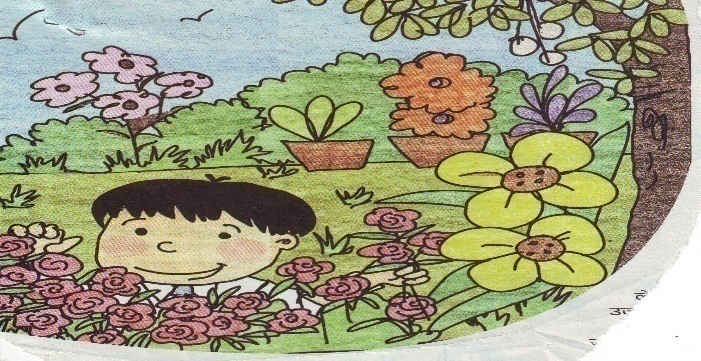 बोध सम्बन्धी गतिविधि-४पत्ते को पहचान कर पेड़ का नाम लिखो - लेखन कौशल गतिविधि-५तुम अपने आस-पास के पेड़ों की रक्षा कैसे करोगे | चर्चा कीजिए |__________________________________________________________________________________________________________________________________________________________________जीवन मूल्य एवं परिवेश संबंधी सजगताविषय: हिंदीस्तर: ए १कक्षा: प्रथमपाठ५–पकौड़ी     कार्यपत्रक केन्द्रित कौशललक्ष्यितअधिगमबिन्दुपरामर्शितविधिसुनना( श्रवण)बोलना (वाचन) पढ़ना(पठन) लिखना (लेखन) परिवेश जागरूकता चिंतन एवं कल्पना परिवार,मित्र,शिक्षक आदि की भाषा सुनकर समझने की योग्यता|दूसरों के साथ वार्तालाप तथा प्रतिक्रिया करने की योग्यता|लिखित सामग्री को ध्वनियों एवं मात्राओं की शुद्धता के साथ पढ़ना|वर्तनी की शुद्धता सहित सही-सही लिखने की योग्यता का विकास|सीखे गए ज्ञान को परिवेश से जोड़ सकने की जागरूकता| अधिगम का स्वयं के जीवन में उपयोग एवं सृजन शक्ति का विकास|व्यक्तिगत गतिविधि युग्म गतिविधिसामूहिक गतिविधिगतिविधि-१निम्नलिखित शब्दों का उच्चारण लीजिए –दौड़ी , पकौड़ी ,कचौड़ी ,हथौड़ी ,लौकी  बोलना (उच्चारण)गतिविधि-२श्रुतलेख लिखिए –जलेबी ,चावल, दाल ,आलू ,खीर लेखन (वर्तनी)गतिविधि-३प्र० – तुम्हें क्या –क्या अच्छा लगता है?बोध सम्बन्धी गतिविधि-४प्र०)बताओ-क)एक मीठी चीज़ का नाम ..............................ख)एक खट्टी चीज़ का नाम ................................ग) एक नमकीन चीज़ का नाम ................................घ) एक कड़वी  चीज़ का नाम ................................ लेखन कौशल गतिविधि-५प्र०)खाली स्थान भरिए-(खाना पड़ेगा ,बिलकुल नहीं बिलकुल नहीं खाऊँगा ,मजे से खाऊंगा)१.मैं कचौड़ी २.मैं करेला ३.मैं जलेबी ४.मैं आलू की सब्जी ५.मैं आमजीवन मूल्य एवं परिवेश संबंधी सजगताविषय: हिंदीस्तर: ए १कक्षा: प्रथमपाठ संख्या: ०६ पाठ का नाम:  ‘छुक-छुक गाड़ी’केन्द्रित कौशललक्ष्यितअधिगमबिन्दुपरामर्शितविधिसुनना( श्रवण)बोलना (वाचन) पढ़ना (पठन) लिखना (लेखन) परिवेश जागरूकता चिंतन एवं कल्पना परिवार,मित्र,शिक्षक आदि की भाषा सुनकर समझने की योग्यता|दूसरों के साथ वार्तालाप तथा प्रतिक्रिया करने की योग्यता|लिखित सामग्री को ध्वनियों एवं मात्राओं की शुद्धता के साथ पढ़ना|वर्तनी की शुद्धता सहित सही-सही लिखने की योग्यता का विकास|सीखे गए ज्ञान को परिवेश से जोड़ सकने की जागरूकता|अधिगम का स्वयं के जीवन में उपयोग एवं सृजन शक्ति का विकास|व्यक्तिगत गतिविधि युग्म गतिविधिसामूहिक गतिविधिगतिविधि-१निम्न शब्दों के सही-सही उच्चारण कीजिए: गमगम , भरकम , धमधम ,   इंजन ,  टीटीईबोलना (उच्चारण)गतिविधि-२ निम्न शब्द पूरे कीजिए –सी.......... , टी.......... ,  रे.............. , छु............... , गा.............   लेखन (वर्तनी)गतिविधि-३अपनी किसी रेल यात्रा को कक्षा में सुनाइए |बोध सम्बन्धी गतिविधि-४बताइए : - लेखन कौशल गतिविधि-५मिलान कीजिए :-मिलान कीजिए :-जीवन मूल्य एवं परिवेश संबंधी सजगतागतिविधि-५इंजन करता है     -डिब्बे करते हैं     –दिला करता  है    -धक – धक ,    धक - धक  भक - भक ,    भक - भकछक – छक ,    छक – छकजीवन मूल्य एवं परिवेश संबंधी सजगताविषय: हिंदीस्तर: ए १कक्षा: प्रथमपाठ७–रसोईघर  कार्यपत्रक केन्द्रित कौशललक्ष्यितअधिगमबिन्दुपरामर्शितविधिसुनना( श्रवण)बोलना (वाचन) पढ़ना(पठन) लिखना (लेखन) परिवेश जागरूकता चिंतन एवं कल्पना परिवार,मित्र,शिक्षक आदि की भाषा सुनकर समझने की योग्यता|दूसरों के साथ वार्तालाप तथा प्रतिक्रिया करने की योग्यता|लिखित सामग्री को ध्वनियों एवं मात्राओं की शुद्धता के साथ पढ़ना|वर्तनी की शुद्धता सहित सही-सही लिखने की योग्यता का विकास|सीखे गए ज्ञान को परिवेश से जोड़ सकने की जागरूकता| अधिगम का स्वयं के जीवन में उपयोग एवं सृजन शक्ति का विकास|व्यक्तिगत गतिविधि युग्म गतिविधिसामूहिक गतिविधिगतिविधि-१उदाहरण देखकर ऐसे शब्द बनाइए जिनमें अंत में घर आता हो, जैसे- रसोईघर, पूजाघर, _________________________________________________ बोलना (उच्चारण)गतिविधि-२‘ई’की मात्रा लगाकर शब्द बनाइए :-खिड़ क,   छलन,    स ब्ज,   थाल,  डा ललेखन (वर्तनी)गतिविधि-३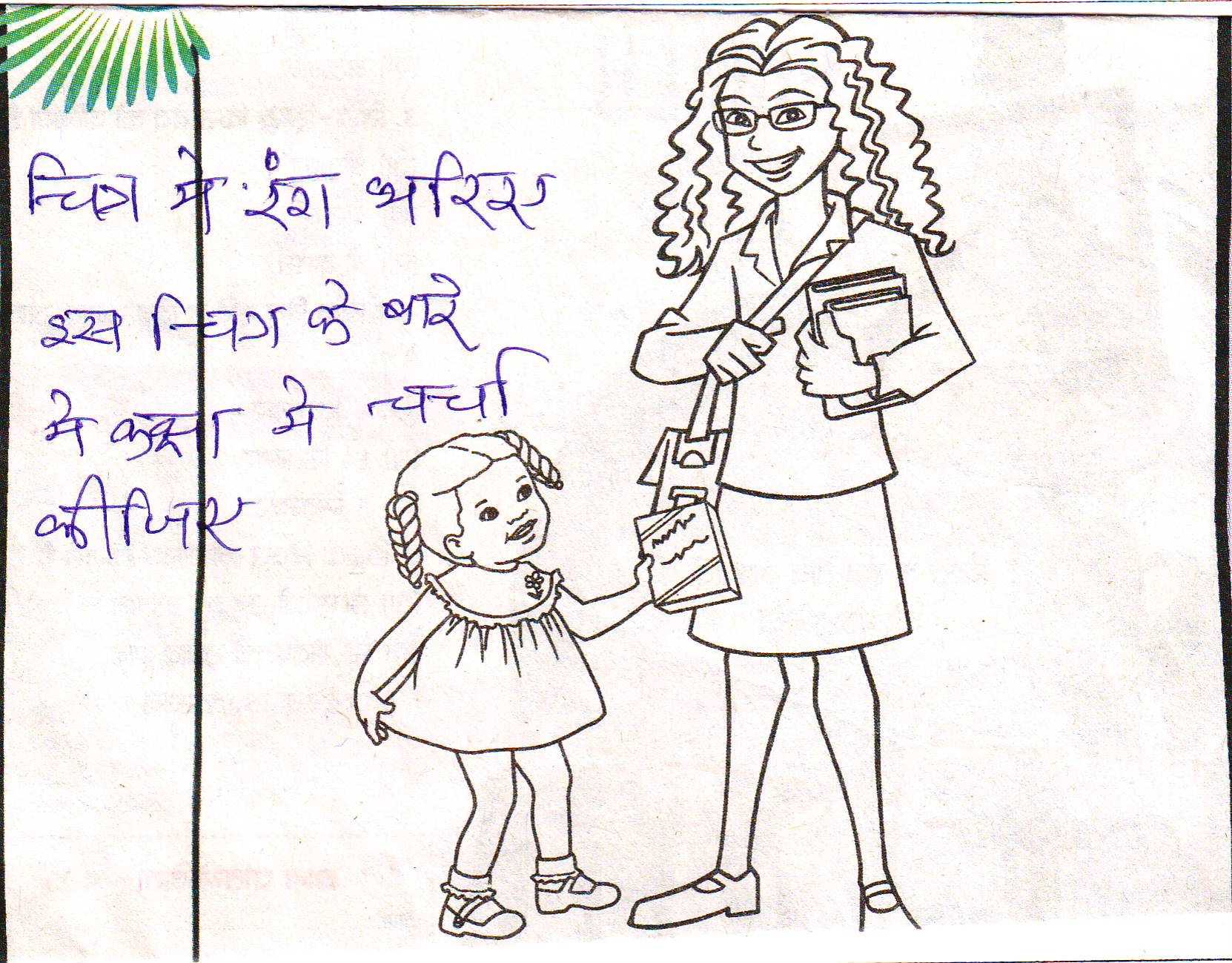 बोध सम्बन्धी गतिविधि-४लेखन कौशल गतिविधि-५आप अपने घर में अपनी माँ की मदद कैसे करते हो? चर्चा कीजिए|जीवन मूल्य एवं परिवेश संबंधी सजगताविषय: हिंदीस्तर: ए १कक्षा: प्रथमपाठ ८–चूहों म्याऊँ सो रही हैकार्यपत्रक केन्द्रित कौशललक्ष्यितअधिगमबिन्दुपरामर्शितविधिसुनना( श्रवण)बोलना (वाचन) पढ़ना (पठन) लिखना (लेखन) परिवेश जागरूकता चिंतन एवं कल्पना परिवार,मित्र,शिक्षक आदि की भाषा सुनकर समझने की योग्यता|दूसरों के साथ वार्तालाप तथा प्रतिक्रिया करने की योग्यता|लिखित सामग्री को ध्वनियों एवं मात्राओं की शुद्धता के साथ पढ़ना|वर्तनी की शुद्धता सहित सही-सही लिखने की योग्यता का विकास|सीखे गए ज्ञान को परिवेश से जोड़ सकने की जागरूकता| अधिगम का स्वयं के जीवन में उपयोग एवं सृजन शक्ति का विकास|व्यक्तिगत गतिविधि युग्म गतिविधिसामूहिक गतिविधिगतिविधि-१कविता पढ़िए और सही उच्चारण करिए। 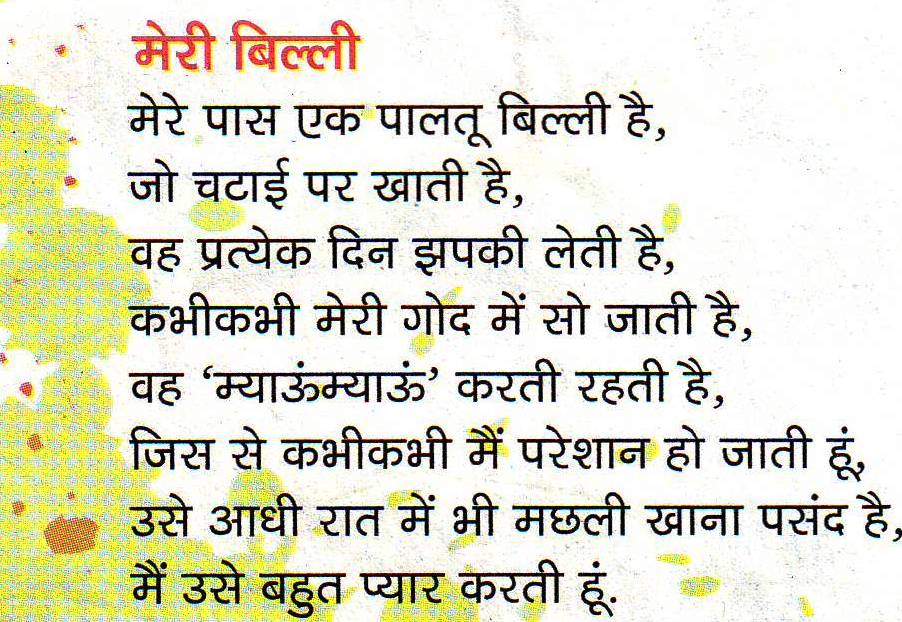 बोलना (उच्चारण)गतिविधि-२‘’का निशान लगाएँ –बिल्ली को क्या खाना पसंद है? 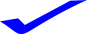                       1. मछली     2. रोटी    3. चावल      लेखन (वर्तनी)गतिविधि-३बिल्ली कहाँ सोती है? 1. गोद में      2. बिस्तर पर     3. पेड़ पर       बोध सम्बन्धी गतिविधि-४सुमेलित कीजिए-  बंदर             मौसी   हाथी             मामा    बिल्ली            दादा  लेखन कौशल गतिविधि-५चूहा बिल्ली से क्यों डरता है?चर्चा कीजिए|तुम्हें किससे डर लगता है ?चर्चा कीजिए|____________________________________________________________________________________________________________जीवन मूल्य एवं परिवेश संबंधी सजगता१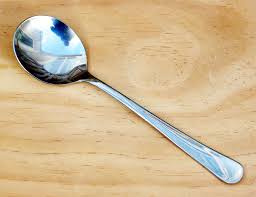 ‌‌‌‌‌‌‌‌‌‌‌‌‌‌‌‌‌................................२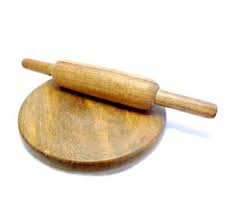 ‌‌‌‌‌‌‌‌‌‌‌‌‌‌‌‌‌................................३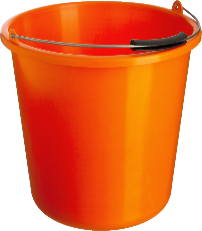 ‌‌‌‌‌‌‌‌‌‌‌‌‌‌‌‌‌................................१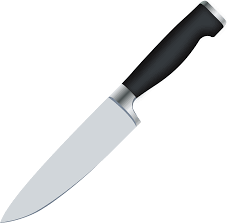 ‌‌‌‌‌‌‌‌‌‌‌‌‌‌‌‌‌................................२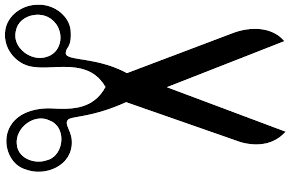 ‌‌‌‌‌‌‌‌‌‌‌‌‌‌‌‌‌................................विषय: हिंदीस्तर: ए १कक्षा: प्रथमपाठ९–बन्दर और गिलहरी कार्यपत्रक केन्द्रित कौशललक्ष्यितअधिगमबिन्दुपरामर्शितविधिसुनना( श्रवण)बोलना (वाचन) पढ़ना(पठन) लिखना (लेखन) परिवेश जागरूकता चिंतन एवं कल्पना परिवार,मित्र,शिक्षक आदि की भाषा सुनकर समझने की योग्यता|दूसरों के साथ वार्तालाप तथा प्रतिक्रिया करने की योग्यता|लिखित सामग्री को ध्वनियों एवं मात्राओं की शुद्धता के साथ पढ़ना|वर्तनी की शुद्धता सहित सही-सही लिखने की योग्यता का विकास|सीखे गए ज्ञान को परिवेश से जोड़ सकने की जागरूकता| अधिगम का स्वयं के जीवन में उपयोग एवं सृजन शक्ति का विकास|व्यक्तिगत गतिविधि युग्म गतिविधिसामूहिक गतिविधिगतिविधि-१लम्बी पूँछ वाले जानवरों के नाम बोलिए |  बोलना (उच्चारण)गतिविधि-२s की मात्रा लगाकर शब्द बनाओ :-पसा र, रसी ल, पती ल, र त,    आँ ख, नी च  लेखन (वर्तनी)गतिविधि-३बोध सम्बन्धी गतिविधि-४खाने की कौन सी चीजें तुम मिलाकर खाते हो? उनके नाम लिखो| जैसे – दाल-चावल लेखन कौशल गतिविधि-५आपको खाने में क्या अच्छा लगता है| चर्चा कीजिए |क्या थाली में जूठा खाना छोड़ना चाहिए| बातचीत कीजिए | __________________________________________________________________________________________________________________________________________________________________________________________________________________________________________________________________________________________________________________________________________________________________________________________जीवन मूल्य एवं परिवेश संबंधी सजगताविषय: हिंदीस्तर: ए १कक्षा: प्रथमपाठ संख्या: १०पाठ का नाम:         ‘पगड़ी’केन्द्रित कौशललक्ष्यितअधिगमबिन्दुपरामर्शितविधिसुनना( श्रवण)बोलना (वाचन) पढ़ना (पठन) लिखना (लेखन) परिवेश जागरूकता चिंतन एवं कल्पना परिवार,मित्र,शिक्षक आदि की भाषा सुनकर समझने की योग्यता|दूसरों के साथ वार्तालाप तथा प्रतिक्रिया करने की योग्यता|लिखित सामग्री को ध्वनियों एवं मात्राओं की शुद्धता के साथ पढ़ना|वर्तनी की शुद्धता सहित सही-सही लिखने की योग्यता का विकास|सीखे गए ज्ञान को परिवेश से जोड़ सकने की जागरूकता|अधिगम का स्वयं के जीवन में उपयोग एवं सृजन शक्ति का विकास|व्यक्तिगत गतिविधि युग्म गतिविधिसामूहिक गतिविधिगतिविधि-१निम्न शब्दों के सही-सही उच्चारण कीजिए:-तगड़ी     रगड़ी      पगड़ी        झगड़ी    हेकड़ीबोलना (उच्चारण)गतिविधि-२“  ई-” की मात्रा लगा कर पाँच नए शब्द बनाइए –----------------------- ------------------------------- ------------------------------------------------------------------- -----------------------------लेखन (वर्तनी)गतिविधि-३पाठ से अपने क्या- क्या सीखा ?  कक्षा में चर्चा कीजिए|बोध सम्बन्धी गतिविधि-४इन चीजों को कैसे साफ करोगे :- लेखन कौशल गतिविधि-५तुमने aaaaaआज कौन सा अच्छा काम किया है ? कक्षा में सबको सुनाइए | जीवन मूल्य एवं परिवेश संबंधी सजगताविषय: हिंदीस्तर: ए १कक्षा: प्रथमपाठ ११–पतंग  कार्यपत्रक केन्द्रित कौशललक्ष्यितअधिगमबिन्दुपरामर्शितविधिसुनना( श्रवण)बोलना (वाचन) पढ़ना(पठन) लिखना (लेखन) परिवेश जागरूकता चिंतन एवं कल्पना परिवार,मित्र,शिक्षक आदि की भाषा सुनकर समझने की योग्यता|दूसरों के साथ वार्तालाप तथा प्रतिक्रिया करने की योग्यता|लिखित सामग्री को ध्वनियों एवं मात्राओं की शुद्धता के साथ पढ़ना|वर्तनी की शुद्धता सहित सही-सही लिखने की योग्यता का विकास|सीखे गए ज्ञान को परिवेश से जोड़ सकने की जागरूकता| अधिगम का स्वयं के जीवन में उपयोग एवं सृजन शक्ति का विकास|व्यक्तिगत गतिविधि युग्म गतिविधिसामूहिक गतिविधिगतिविधि-१कविता को पढ़ें और तुकांत शब्द बोलिए - हरी नीली लाल गुलाबीआसमान में उड़ती प्यारीहाथ में ड़ोर लिए है मुन्नाऔर पतंग उड़ाता चुन्ना |बोलना (उच्चारण)गतिविधि-२a(अं)  की बिन्दी लगाकर शब्द बनाइए :-          पतग,    सुदर,    बदर,लेखन (वर्तनी)गतिविधि-३बोध सम्बन्धी गतिविधि-४लेखन कौशल गतिविधि-५तुम्हें कौन-सा खेल पसंद है? तुम उसे कैसे खेलते हो? चर्चा कीजिए |__________________________________________________________________________________________________________________________________________________________________________________________________________________________________________________________________________________________________________________________________________________________________________________________जीवन मूल्य एवं परिवेश संबंधी सजगताविषय: हिंदीस्तर: ए १कक्षा: प्रथमपाठ १२–गेंद-बल्ला   कार्यपत्रक केन्द्रित कौशललक्ष्यितअधिगमबिन्दुपरामर्शितविधिसुनना( श्रवण)बोलना (वाचन) पढ़ना(पठन) लिखना (लेखन) परिवेश जागरूकता चिंतन एवं कल्पना परिवार,मित्र,शिक्षक आदि की भाषा सुनकर समझने की योग्यता|दूसरों के साथ वार्तालाप तथा प्रतिक्रिया करने की योग्यता|लिखित सामग्री को ध्वनियों एवं मात्राओं की शुद्धता के साथ पढ़ना|वर्तनी की शुद्धता सहित सही-सही लिखने की योग्यता का विकास|सीखे गए ज्ञान को परिवेश से जोड़ सकने की जागरूकता| अधिगम का स्वयं के जीवन में उपयोग एवं सृजन शक्ति का विकास|व्यक्तिगत गतिविधि युग्म गतिविधिसामूहिक गतिविधिगतिविधि-१निम्न शब्दों का सही-सही उच्चारण कीजिए –चिल्लाकर, फुदकती, ढूँढना, बल्ला बोलना (उच्चारण)गतिविधि-२चित्र में प्रत्येक गोले के सेब गिनकर लिखिए - 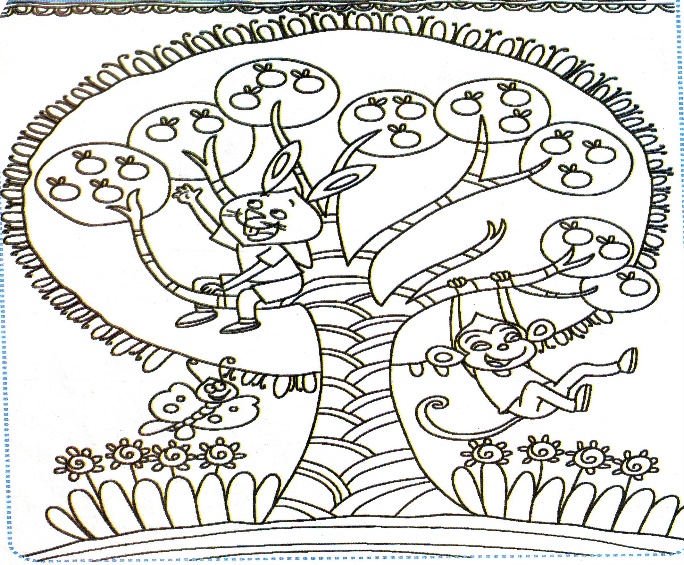 1 ________ 2 _______ 3 ________ 4 _______5________6 _______7 ________ 8 _______बन्दर क्या कर रहा है? लेखन (वर्तनी)गतिविधि-३खरगोश क्या कर रहा है? बोध सम्बन्धी गतिविधि-४चित्र देखकर खेल का नाम लिखिए-लेखन कौशल गतिविधि-५अपने पिता जी से पूछिए कि वे क्या-क्या खेल अपने बचपन में खेलते थे, फिर कक्षा में उस पर चर्चा कीजिए |__________________________________________________________________________________________________________________________________________________________________जीवन मूल्य एवं परिवेश संबंधी सजगताविषय: हिंदीस्तर: ए १कक्षा: प्रथमपाठ १३–बन्दर गया खेत में भाग कार्यपत्रक केन्द्रित कौशललक्ष्यितअधिगमबिन्दुपरामर्शितविधिसुनना( श्रवण)बोलना (वाचन) पढ़ना(पठन) लिखना (लेखन) परिवेश जागरूकता चिंतन एवं कल्पना परिवार,मित्र,शिक्षक आदि की भाषा सुनकर समझने की योग्यता|दूसरों के साथ वार्तालाप तथा प्रतिक्रिया करने की योग्यता|लिखित सामग्री को ध्वनियों एवं मात्राओं की शुद्धता के साथ पढ़ना|वर्तनी की शुद्धता सहित सही-सही लिखने की योग्यता का विकास|सीखे गए ज्ञान को परिवेश से जोड़ सकने की जागरूकता| अधिगम का स्वयं के जीवन में उपयोग एवं सृजन शक्ति का विकास|व्यक्तिगत गतिविधि युग्म गतिविधिसामूहिक गतिविधिगतिविधि-१शब्द श्रृंखला आगे बढ़ाइए –चुट्टर- मुट्टर, _______________________________ बोलना (उच्चारण)गतिविधि-२‘औ’की मात्रा लगाकर शब्द बनाइए :-क आ,   ह आ,    चु न ती,     न करी  लेखन (वर्तनी)गतिविधि-३आप क्या बिछाते हैं? __________________आप क्या ओढ़ते हैं? ___________________किस में खाना खाते हैं? _________________कैसे स्कूल जाते हैं? ____________________बोध सम्बन्धी गतिविधि-४कविता को आगे बढ़ाओ – (दो पंक्तियाँ लिखो)छम छम छम छम बरसा पानी__________________________________________लेखन कौशल गतिविधि-५तुमने कभी बाग से फल तोड़े हैं?तुम्हारा अनुभव कैसा रहा चर्चा कीजिए|____________________________________________________________________________________________________________________________________________________________________________________________________________________________________________________________________________________________________________________________________जीवन मूल्य एवं परिवेश संबंधी सजगताविषय: हिंदीस्तर: ए १कक्षा: प्रथमपाठ१४–एक बुढ़िया कार्यपत्रक केन्द्रित कौशललक्ष्यितअधिगमबिन्दुपरामर्शितविधिसुनना( श्रवण)बोलना (वाचन) पढ़ना(पठन) लिखना (लेखन) परिवेश जागरूकता चिंतन एवं कल्पना परिवार,मित्र,शिक्षक आदि की भाषा सुनकर समझने की योग्यता|दूसरों के साथ वार्तालाप तथा प्रतिक्रिया करने की योग्यता|लिखित सामग्री को ध्वनियों एवं मात्राओं की शुद्धता के साथ पढ़ना|वर्तनी की शुद्धता सहित सही-सही लिखने की योग्यता का विकास|सीखे गए ज्ञान को परिवेश से जोड़ सकने की जागरूकता| अधिगम का स्वयं के जीवन में उपयोग एवं सृजन शक्ति का विकास|व्यक्तिगत गतिविधि युग्म गतिविधिसामूहिक गतिविधिगतिविधि-१निन्मलिखित शब्दों का उच्चारण करिए –बुढ़िया , खाली , कहीं , दिन , रात , शाम बोलना (उच्चारण)गतिविधि-२मिलता – जुलता शब्द लिखो-१.नाम -                ४.नहीं -२.खाली-                ५. आना -३.रात-लेखन (वर्तनी)गतिविधि-३प्र०)दिए गए समय में तुम क्या करते हो?१.सुबह के समय २.शाम के समय बोध सम्बन्धी गतिविधि-४प्र०)बताओ-क)बुढ़िया के लिए कोई नाम बताओ |उ० )ख)बुढ़िया को आराम क्यों नहीं मिलता था ?उ०)लेखन कौशल गतिविधि-५प्र०) कौन , क्या करता है ?१.मेरी माँ २.मेरे पिता जी ३.मेरी बहन ४. मेरा भाई जीवन मूल्य एवं परिवेश संबंधी सजगताविषय: हिंदीस्तर: ए १कक्षा: प्रथमपाठ संख्या: १५पाठ का नाम:  ‘मैं भी’केन्द्रित कौशललक्ष्यितअधिगमबिन्दुपरामर्शितविधिसुनना( श्रवण)बोलना (वाचन) पढ़ना (पठन) लिखना (लेखन) परिवेश जागरूकता चिंतन एवं कल्पना परिवार,मित्र,शिक्षक आदि की भाषा सुनकर समझने की योग्यता|दूसरों के साथ वार्तालाप तथा प्रतिक्रिया करने की योग्यता|लिखित सामग्री को ध्वनियों एवं मात्राओं की शुद्धता के साथ पढ़ना|वर्तनी की शुद्धता सहित सही-सही लिखने की योग्यता का विकास|सीखे गए ज्ञान को परिवेश से जोड़ सकने की जागरूकता|अधिगम का स्वयं के जीवन में उपयोग एवं सृजन शक्ति का विकास|व्यक्तिगत गतिविधि युग्म गतिविधिसामूहिक गतिविधिगतिविधि-१निम्न शब्दों के सही-सही उच्चारण कीजिए: तोलना    खेलना    निकला    बच्चा    तितली बोलना (उच्चारण)गतिविधि-२ निम्न शब्द पूरे कीजिए –मुर्गी       चूजे      बत्तख     अंडा     बच्चे    लेखन (वर्तनी)गतिविधि-३नीचे की वस्तुओं में कौन कौन तैरेगा और कौन डूबेगा | लिखिए :- (पत्ती     कागज़      पेंसिल       गेंद      पत्थर)डूबने वाली चीजें: ..............................................................................तैरने वाली चीजें : ............................................................................बोध सम्बन्धी गतिविधि-४बताइए : - लेखन कौशल गतिविधि-५जीवन मूल्य एवं परिवेश संबंधी सजगताविषय: हिंदीस्तर: ए १कक्षा: प्रथमपाठ१६ – लालू और पीलू कार्यपत्रक केन्द्रित कौशललक्ष्यितअधिगमबिन्दुपरामर्शितविधिसुनना( श्रवण)बोलना (वाचन) पढ़ना(पठन) लिखना (लेखन) परिवेश जागरूकता चिंतन एवं कल्पना परिवार,मित्र,शिक्षक आदि की भाषा सुनकर समझने की योग्यता|दूसरों के साथ वार्तालाप तथा प्रतिक्रिया करने की योग्यता|लिखित सामग्री को ध्वनियों एवं मात्राओं की शुद्धता के साथ पढ़ना|वर्तनी की शुद्धता सहित सही-सही लिखने की योग्यता का विकास|सीखे गए ज्ञान को परिवेश से जोड़ सकने की जागरूकता| अधिगम का स्वयं के जीवन में उपयोग एवं सृजन शक्ति का विकास|व्यक्तिगत गतिविधि युग्म गतिविधिसामूहिक गतिविधिगतिविधि-१निन्मलिखित शब्दों का उच्चारण करिए –मिर्च , पौधे , चीज़े , टुकड़ा , गुड़  बोलना (उच्चारण)गतिविधि-२प्र०) इ ( ) की मात्रा लगाइए –१. दन-                    ४. नकल -२. मर्च -                   ५. चढाना -३. ततली -लेखन (वर्तनी)गतिविधि-३प्र०)चार मीठी चीजों के नाम लिखिए –१.                       ३.               २.                       ५.बोध सम्बन्धी गतिविधि-४दो लाल और दो पीली खाने वाली चीजों के नाम लिखिए – लाल                पीली १.                   १.२.                   २.लेखन कौशल गतिविधि-५प्र०) मिर्च कौन-२ से रंगों की होती है?सही पर निशान लगाइए –१.लाल                                    ५. नीली २.हरी                                     ६. सफेद३.कली४. पीली  प्र०) मिर्च कौन-२ से रंगों की होती है?सही पर निशान लगाइए –१.लाल                                    ५. नीली २.हरी                                     ६. सफेद३.कली४. पीली  प्र०) मिर्च कौन-२ से रंगों की होती है?सही पर निशान लगाइए –१.लाल                                    ५. नीली २.हरी                                     ६. सफेद३.कली४. पीली  प्र०) मिर्च कौन-२ से रंगों की होती है?सही पर निशान लगाइए –१.लाल                                    ५. नीली २.हरी                                     ६. सफेद३.कली४. पीली  जीवन मूल्य एवं परिवेश संबंधी सजगताविषय: हिंदीविषय: हिंदीस्तर: ए १कक्षा: प्रथमपाठ१७ – चकई के चकदुम  कार्यपत्रक पाठ१७ – चकई के चकदुम  कार्यपत्रक केन्द्रित कौशललक्ष्यितअधिगमबिन्दुपरामर्शितविधिसुनना( श्रवण)बोलना (वाचन) पढ़ना(पठन) लिखना (लेखन) परिवेश जागरूकता चिंतन एवं कल्पना परिवार,मित्र,शिक्षक आदि की भाषा सुनकर समझने की योग्यता|दूसरों के साथ वार्तालाप तथा प्रतिक्रिया करने की योग्यता|लिखित सामग्री को ध्वनियों एवं मात्राओं की शुद्धता के साथ पढ़ना|वर्तनी की शुद्धता सहित सही-सही लिखने की योग्यता का विकास|सीखे गए ज्ञान को परिवेश से जोड़ सकने की जागरूकता| अधिगम का स्वयं के जीवन में उपयोग एवं सृजन शक्ति का विकास|व्यक्तिगत गतिविधि युग्म गतिविधिसामूहिक गतिविधिगतिविधि-१निन्मलिखित शब्दों का उच्चारण करिए –ग्वाला , गैया , नैना ,बगिया , फुलवा बोलना (उच्चारण)गतिविधि-२उ की मात्रा लगाकर शब्द पूरा करिए –१.तम -                    ४.मर्गी - २.चन -                    ५.मंह  -३.दम-लेखन (वर्तनी)गतिविधि-३प्र०)अर्थ लिखिए –१.ग्वाला                      ३.बगिया २.गैया                       ४.नैना  बोध सम्बन्धी गतिविधि-४प्र०)पंक्तिया पूरी करिए –चकई के ......................,....................के चकदुम कागज़ की ..................,.......................,................हमतुम|लेखन कौशल गतिविधि-५प्र०) बनाइए और रंग भरिए –जीवन मूल्य एवं परिवेश संबंधी सजगताकागज़ की नाव गॉव की मडैयी विषय: हिंदीस्तर: ए १कक्षा: प्रथमपाठ१८ – छोटी का कमाल  कार्यपत्रक केन्द्रित कौशललक्ष्यितअधिगमबिन्दुपरामर्शितविधिसुनना( श्रवण)बोलना (वाचन) पढ़ना(पठन) लिखना (लेखन) परिवेश जागरूकता चिंतन एवं कल्पना परिवार,मित्र,शिक्षक आदि की भाषा सुनकर समझने की योग्यता|दूसरों के साथ वार्तालाप तथा प्रतिक्रिया करने की योग्यता|लिखित सामग्री को ध्वनियों एवं मात्राओं की शुद्धता के साथ पढ़ना|वर्तनी की शुद्धता सहित सही-सही लिखने की योग्यता का विकास|सीखे गए ज्ञान को परिवेश से जोड़ सकने की जागरूकता| अधिगम का स्वयं के जीवन में उपयोग एवं सृजन शक्ति का विकास|व्यक्तिगत गतिविधि युग्म गतिविधिसामूहिक गतिविधिगतिविधि-१निन्मलिखित शब्दों का उच्चारण करिए –परांठा , रोटी ,छोटी , कच्ची , सुतली ,रस्सा बोलना (उच्चारण)गतिविधि-२प्र०) शब्द पूरा करिए -लेखन (वर्तनी)गतिविधि-३प्र०)शब्दों के सामने हल्की या भारी लिखिए  –१.पत्थर                        ४.पेन्सिल २.  जूता                      ५.काँपी ३.पत्ता बोध सम्बन्धी गतिविधि-४प्र०)उल्टे अर्थ वाले शब्द लिखिए -१.मोटा                        ४.बड़ी २.ऊपर                         ५.लम्बा३.आगे लेखन कौशल गतिविधि-५प्र०) सी- साँ का चित्र बनाकर रंग भरिए -जीवन मूल्य एवं परिवेश संबंधी सजगताविषय: हिंदीस्तर: ए १कक्षा: प्रथमपाठ१९ –चार चने कार्यपत्रक केन्द्रित कौशललक्ष्यितअधिगमबिन्दुपरामर्शितविधिसुनना( श्रवण)बोलना (वाचन) पढ़ना(पठन) लिखना (लेखन) परिवेश जागरूकता चिंतन एवं कल्पना परिवार,मित्र,शिक्षक आदि की भाषा सुनकर समझने की योग्यता|दूसरों के साथ वार्तालाप तथा प्रतिक्रिया करने की योग्यता|लिखित सामग्री को ध्वनियों एवं मात्राओं की शुद्धता के साथ पढ़ना|वर्तनी की शुद्धता सहित सही-सही लिखने की योग्यता का विकास|सीखे गए ज्ञान को परिवेश से जोड़ सकने की जागरूकता| अधिगम का स्वयं के जीवन में उपयोग एवं सृजन शक्ति का विकास|व्यक्तिगत गतिविधि युग्म गतिविधिसामूहिक गतिविधिगतिविधि-१निन्मलिखित ऐ की मात्रा वाले शब्दों का उच्चारण करिए –पैसा  , कैसा , जैसा , बैठा , नैया बोलना (उच्चारण)गतिविधि-२आ‘T ‘की मात्रा लगाकर शब्द पूरा करिए –१.पैस  -                    ४.चन - २.गात -                     ५.चर  -३.आत-लेखन (वर्तनी)गतिविधि-३प्र०)कौन कैसे बोलता हैं –१.तोता-                     ३.कबूतर        ५. कोयल २.कौआ -                    ४.मुर्गा बोध सम्बन्धी गतिविधि-४प्र०)चार चने थे , चना किस – किसने खाया ?१.पहला चना –२.दूसरा चना –३.तीसरा चना –४.चौथा चना -लेखन कौशल गतिविधि-५प्र०) कौन क्या – क्या करता है ? सोचो और सही उत्तर से मिलाओ –१.तोता            जंगल की सैर कराता २.माली            अमरूद खिलाता ३.हलवाई          मिठाई खिलाता ४.हाथी            फुल देता जीवन मूल्य एवं परिवेश संबंधी सजगताfo"k; % fgUnhLrj %  A2 कक्षा – प्रथमपाठ संख्या -20ikB २०& भगदड़dsafnzr dkS”kyलक्ष्यितअधिगमबिन्दुपरामर्शितविधिlquuk ¼Jo.k½cksyuk ¼okpu½i<+uk ¼iBu½fy[kuk ¼ys[ku½ifjos”kh; tkx:drkfparu ,oa dYiukifjokj] fe=] f”k{kd vkfn dh Hkk’kk lqudj le>us dh ;ksX;rkAnwljksa ds lkFk okrkZyki rFkk izfrfdz;k djus dh ;ksX;rkAfyf[kr lkexzh dks /ofu;ksa ,oa ek=kvksa dh “kq)rk ds lkFk i<+ukAorZuh dh “kq)rk lfgr lgh&lgh fy[kus dh ;ksX;rk dk fodklAlh[ks x, Kku dks ifjos”k ls tksM+ ldus dh tkx:drkAvf/kxe dk Lo;a ds thou esa mi;ksx ,oa l`tu “kfDr dk fodklAO;fDrxrxfrfof/k;qXe xfrfof/k Lkewfgd xfrfof/kगतिविधि-१शुद्ध उच्चारण कीजिये बांस ,सौंपना , पुडिया , बूढ़ी ,बकरीबोलना (उच्चारण)गतिविधि-२दिए गए उदहारण के अनुसार शब्द बनाइये :उदहारण- मक्की लेखन (वर्तनी)गतिविधि-३पाठ से आपने क्या-क्या सीखा ? कक्षा में चर्चा कीजिये |cks/k lEcU/khगतिविधि-४चित्र बनाइये –कुत्ता और रोटी |     बिल्ली और चूहा |
ys[ku dkS”kyगतिविधि-५तुमने आज कौन सा अच्छा काम किया ? कक्षा में बताइए |thou ewY;प्रश्न- १ घटते क्रम में लिखिए -सात ,  _______ , _________ , _______ , _________ प्रश्न -२बढ़ते क्रम में लिखिए - चार , _______ , _________ , _______ , _________प्रश्न -३“ ौ ” की मात्रा लगाकर पाँच शब्द लिखिये -प्रश्न – ४चित्र बनाइये –(क)आसमान में जाता राकेट |(ख)आसमान में चाँद और तारे |प्रश्न – ५निम्नलिखित शब्दों को पाँच – पाँच बार लिखिए -हल्लम , पूंछ , चाँद , हलीम.....................................................................................................................................................................................................................................................................................................................................................................................................................................................................................fo"k; % fgUnhLrj %  A2 कक्षा – प्रथमपाठ संख्या -२१पाठ २१& हलीम चला चाँद परdsafnzr dkS”kyलक्ष्यितअधिगमबिन्दुपरामर्शितविधिlquuk ¼Jo.k½cksyuk ¼okpu½i<+uk ¼iBu½fy[kuk ¼ys[ku½ifjos”kh; tkx:drkfparu ,oa dYiukifjokj] fe=] f”k{kd vkfn dh Hkk’kk lqudj le>us dh ;ksX;rkAnwljksa ds lkFk okrkZyki rFkk izfrfdz;k djus dh ;ksX;rkAfyf[kr lkexzh dks /ofu;ksa ,oa ek=kvksa dh “kq)rk ds lkFk i<+ukAorZuh dh “kq)rk lfgr lgh&lgh fy[kus dh ;ksX;rk dk fodklAlh[ks x, Kku dks ifjos”k ls tksM+ ldus dh tkx:drkAvf/kxe dk Lo;a ds thou esa mi;ksx ,oa l`tu “kfDr dk fodklAO;fDrxrxfrfof/k;qXe xfrfof/k Lkewfgd xfrfof/kगतिविधि-१शुद्ध उच्चारण कीजिये अन्धकार , अँधेरा , चाँद – तारे , काँपना , कंपनबोलना (उच्चारण)गतिविधि-२“ --------- “ की मात्रा लगाकर शब्द बनाइये :लेखन (वर्तनी)गतिविधि-३आप चाँद पर जाते तो क्या-क्या करते ? कक्षा में चर्चा कीजिये |cks/k lEcU/khगतिविधि-४चित्र बनाइये –आसमान में जाता राकेट |     आसमान में चाँद तथा तारे |ys[ku dkS”kyगतिविधि-५सूरज के ऊपर जाया जा सकता है या नहीं ? कक्षा में चर्चा कीजिये |thou ewY;fo"k; % fgUnhLrj %  A2 कक्षा – प्रथमपाठ २२ – हाथी चल्लम चल्लमdsafnzr dkS”kyलक्ष्यितअधिगमबिन्दुपरामर्शितविधिlquuk ¼Jo.k½cksyuk ¼okpu½i<+uk ¼iBu½fy[kuk ¼ys[ku½ifjos”kh; tkx:drkfparu ,oa dYiukifjokj] fe=] f”k{kd vkfn dh Hkk’kk lqudj le>us dh ;ksX;rkAnwljksa ds lkFk okrkZyki rFkk izfrfdz;k djus dh ;ksX;rkAfyf[kr lkexzh dks /ofu;ksa ,oa ek=kvksa dh “kq)rk ds lkFk i<+ukAorZuh dh “kq)rk lfgr lgh&lgh fy[kus dh ;ksX;rk dk fodklAlh[ks x, Kku dks ifjos”k ls tksM+ ldus dh tkx:drkAvf/kxe dk Lo;a ds thou esa mi;ksx ,oa l`tu “kfDr dk fodklAO;fDrxrxfrfof/k;qXe xfrfof/k Lkewfgd xfrfof/kगतिविधि-१शुद्ध उच्चारण कीजिये चिल्लम – चिल्ली , टिल्ला – टिल्ला , रट्टम - रट्टीबोलना (उच्चारण)गतिविधि-२“ौ ” की मात्रा लगाकर  शब्द बनाइये -१.२.३.४.५.लेखन (वर्तनी)गतिविधि-३किसी पशु कि सवारी के अपने अनुभव को कक्षा में सुनाइए |cks/k lEcU/khगतिविधि-४चित्र बनाइये –घोड़े पर सवार (घुड़सवार)ys[ku dkS”kyगतिविधि-५पशुओं को सवारी के लिए क्यों नहीं इस्तेमाल किया जाना चाहिए ? कक्षा में चर्चा कीजिये |thou ewY;fo"k; % fgUnhLrj %  A2 कक्षा – प्रथमपाठ२३ – सात पूंछ का चूहाdsafnzr dkS”kyलक्ष्यितअधिगमबिन्दुपरामर्शितविधिlquuk ¼Jo.k½cksyuk ¼okpu½i<+uk ¼iBu½fy[kuk ¼ys[ku½ifjos”kh; tkx:drkfparu ,oa dYiukifjokj] fe=] f”k{kd vkfn dh Hkk’kk lqudj le>us dh ;ksX;rkAnwljksa ds lkFk okrkZyki rFkk izfrfdz;k djus dh ;ksX;rkAfyf[kr lkexzh dks /ofu;ksa ,oa ek=kvksa dh “kq)rk ds lkFk i<+ukAorZuh dh “kq)rk lfgr lgh&lgh fy[kus dh ;ksX;rk dk fodklAlh[ks x, Kku dks ifjos”k ls tksM+ ldus dh tkx:drkAvf/kxe dk Lo;a ds thou esa mi;ksx ,oa l`tu “kfDr dk fodklAO;fDrxrxfrfof/k;qXe xfrfof/k Lkewfgd xfrfof/kगतिविधि-१शुद्ध उच्चारण कीजिये मूंछ , सूंड़ , ऊंच , सींच , ईंट बोलना (उच्चारण)गतिविधि-२“ँ ” की मात्रा लगाकर पाँच शब्द बनाइये -१.२.३.४.५.लेखन (वर्तनी)गतिविधि-३पाठ से आपने क्या-क्या सीखा ? कक्षा में चर्चा कीजिये |cks/k lEcU/khगतिविधि-४चित्र बनाइये –अलग अलग प्रकार के दो चूहों के चित्र बनाइये |ys[ku dkS”kyगतिविधि-५चूहों के घर में आने से क्या – क्या परेशानियाँ होती है ? कक्षा में चर्चा कीजिये |thou ewY;पाठ -२१ से २३ पर आधारित :  अधिगम मूल्यांकन संबंधीकार्य पत्रकप्रश्न - १कौन कौन अकड़ता है ?समर सिंह                         पहलवान सिपाही                               शेर तुम्हारा दोस्त प्रश्न – २कौन किसके साथ ? सही मिलान कीजिये -बुढ़िया                       पकौड़ीमक्खी                       रोटीबिल्ली                       चक्कीकुत्ता                        मिठाईप्रश्न -३ आ “ा” कि मात्रा वाले पाँच शब्द लिखिए |प्रश्न – ४ चित्र बनाइये -कुत्ता और रोटी |               बिल्ली और चूहा |प्रश्न – ५निम्न शब्दों को पाँच – पाँच बार लिखिए -मूंगफली , भगदड़ , चाँद , मिठाई